Miss. Jamadar Aafrin Gous, M.Pharm.  	  Assistant Professor  Campus Address:  Sant Dnyaneshwar Shikshan Sanstha’s  Annasaheb Dange College of B Pharmacy  Ashta, Tal. Walwa, Dist. Sangli (416301)  Phone: Office: 02342-241125 E-mail: jamadar.aafrinadcbp@gmail.com 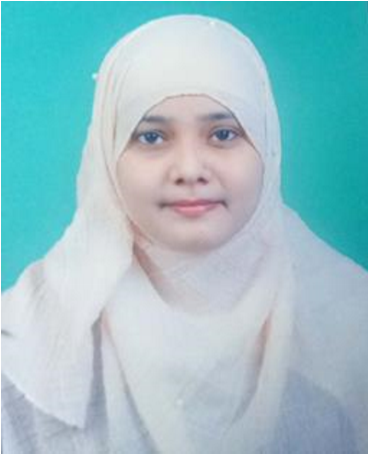 Miss. Jamadar Aafrin Gous, M.Pharm.  	  Assistant Professor  Campus Address:  Sant Dnyaneshwar Shikshan Sanstha’s  Annasaheb Dange College of B Pharmacy  Ashta, Tal. Walwa, Dist. Sangli (416301)  Phone: Office: 02342-241125 E-mail: jamadar.aafrinadcbp@gmail.com Education:  M.Pharm. (2023): Appasaheb Birnale College of Pharmacy, Sangli  B. Pharm. (2021): Annasaheb Dange College of B Pharmacy, Ashta Education:  M.Pharm. (2023): Appasaheb Birnale College of Pharmacy, Sangli  B. Pharm. (2021): Annasaheb Dange College of B Pharmacy, Ashta Education:  M.Pharm. (2023): Appasaheb Birnale College of Pharmacy, Sangli  B. Pharm. (2021): Annasaheb Dange College of B Pharmacy, Ashta Professional Work Experience:  Assistant Professor at Annasaheb Dange College of B Pharmacy, Ashta from 1st September 2023. Professional Work Experience:  Assistant Professor at Annasaheb Dange College of B Pharmacy, Ashta from 1st September 2023. Professional Work Experience:  Assistant Professor at Annasaheb Dange College of B Pharmacy, Ashta from 1st September 2023.  	Teaching  	Research  	Industry  	Total   	Teaching  	Research  	Industry  	Total   	Teaching  	Research  	Industry  	Total   	 0.5 year                                                                 0.5 year 	 0.5 year                                                                 0.5 year 	 0.5 year                                                                 0.5 yearProfessional Affiliations: Registered Pharmacist (Registration No: 308267 );   Professional Affiliations: Registered Pharmacist (Registration No: 308267 );   Professional Affiliations: Registered Pharmacist (Registration No: 308267 );   Subject Taught: Diploma- Human anatomy and physiology, PharmacologySubject Taught: Diploma- Human anatomy and physiology, PharmacologySubject Taught: Diploma- Human anatomy and physiology, PharmacologyResearch Foci: Effect of Methanolic extract of Plumeria Pudica Jacq. Leaves against DMBA induced mammary carcinoma in rats Research Foci: Effect of Methanolic extract of Plumeria Pudica Jacq. Leaves against DMBA induced mammary carcinoma in rats Research Foci: Effect of Methanolic extract of Plumeria Pudica Jacq. Leaves against DMBA induced mammary carcinoma in rats Number of Research Projects: 01 	Grants Received: - Number of Research Projects: 01 	Grants Received: - Number of Research Projects: 01 	Grants Received: - Number of Publications:-01 	Resource Person Presentations: - Number of Publications:-01 	Resource Person Presentations: - Number of Publications:-01 	Resource Person Presentations: - Patent:-- SelectedPublications:   1. Rukaiya Mulani , Zuber Choudhari , Ashutosh Pujari , Aafrin Jamadar ,Parvati Gugwade. ANTHELMINTIC PLANTS: A REVIEW. Patent:-- SelectedPublications:   1. Rukaiya Mulani , Zuber Choudhari , Ashutosh Pujari , Aafrin Jamadar ,Parvati Gugwade. ANTHELMINTIC PLANTS: A REVIEW. Patent:-- SelectedPublications:   1. Rukaiya Mulani , Zuber Choudhari , Ashutosh Pujari , Aafrin Jamadar ,Parvati Gugwade. ANTHELMINTIC PLANTS: A REVIEW. 